Как распознать симптомы употребления наркотиков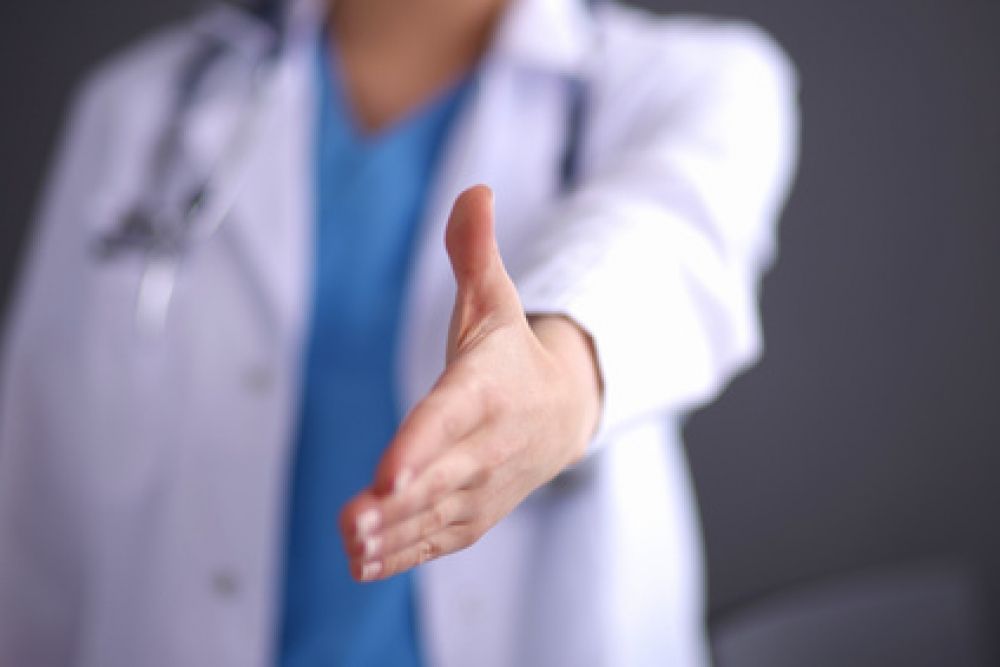 Непреодолимая тяга к курению, алкогольная и наркотическая зависимости приносят непоправимый вред здоровью человека, а также заставляют переживать, а порой страдать, его близких.При развитии зависимостилюди теряют способность контролировать свое поведениепоявляется непреодолимое желание вновь употреблять вещества, изменяющие сознаниеразвиваются симптомы абстиненции – т.е. состояния «ломки», когда зависимый испытывает мучения, приходя в подавленное или, наоборот, возбужденное эмоциональное состояниепроявляются физические осложнения, вызывающие сопутствующие приему наркотических средств заболеванияКак правило, начало зависимости начинается как «безобидный» эксперимент: попробовал «что-то для поднятия настроения» на вечеринке в клубе или в компании. Очевидно, что злоупотреблять можно практически любыми психоактивными веществами, например, кофе или алкоголем, но, в отличие от других, наркотические вещества вызывают зависимость быстрее других и наносят существенно больший вред психике и физическому здоровью зависимых, а также сильно изменяют степень их включенности в социальную жизнь. Для окружающих близких людей важно вовремя выявлять случаи злоупотребления психоактивными веществами, чтобы можно было принять меры до того, как зависимость сформируется.Признаки и симптомы наркозависимостиСуществуют общие признаки употребления наркотиков, а также признаки, уникальные для каждого типа психоактивных веществ.Какие изменения должны обратить на себя внимание?Снижение успеваемости и работоспособности. Например, у учащегося неожиданно стали появляться заметные трудности в учебном заведении, резкое снижение интереса к учебе и показателей успеваемости (на подобные резкие изменения обычно обращают внимание преподаватели), или человек начал регулярно опаздывать на работу/учебу и выглядит уставшим в течение дня, потерял интерес к нормальной деятельности и своим обычным обязанностям.Изменение внешнего вида. Вы замечаете, что человек, который раньше всегда был одет с иголочки, стал выглядеть неопрятным, ходить в грязной одежде, перестал ухаживать за собой.Изменение поведения. Обычно всегда общительный человек стал скрытным и предпочитает проводить время один.Резкие перемены в отношениях. Например, заметно выпадение из постоянной компании общения, в которой раньше проводилось много времени и/или избегание близкого круга друзей без особого повода.Постоянная усталость. Человек стал заметно менее физически активным, и ему не хватает сил справляться с повседневными делами.Неожиданно большие траты денег. Заметно, что человеку перестало хватать привычной суммы денег, и он чаще стал одалживать деньги.Проблемы с управлением финансами. Заметно, что человек не успевает оплачивать свои обычные обязательства: счета или арендную плату за квартиру.Снижение аппетита и связанная с этим потеря веса, осунувшийся вид.Другие значительные изменения внешнего вида: покраснения глаз, плохой тон кожи, усталый или утомленный вид.Неадекватная защитная реакция в беседе. Например, вы в разговоре подняли тему зависимостей, а это вызывает встречную агрессивную реакцию, либо наоборот - человек пытается быстро сменить тему.Если Вы заметили указанные симптомы у близкого человека, не игнорируйте их! Наркозависимость — это опасная болезнь, разрушающая отношения и ломающая жизни! Не бойтесь и не стесняйтесь обращаться за помощью на бесплатную горячую линию: 8 800 200-0-200Источник: официальный портал Минздрава России о Вашем здоровье https://www.takzdorovo.ru/